Квест «Территория детства»В ноябре 2018 года состоялся профориентационный квест «Территория детства» для воспитанников Раифского СУВУ. В роли организаторов и ведущих мероприятия выступили специалисты отдела профессионального обучения, профессиональной ориентации и психологической поддержки Центра занятости населения г.Зеленодольска. Познакомившись с легендой квеста – миссией тайных агентов Асополиса - города, в котором живут асы, специалисты и настоящие профессионалы своего дела – ребята получили задание: решая предложенные головоломки и получая подсказки, собрать фрагменты формулы успешного выбора профессии воедино.1. Станция «Профессия на букву».Командам даётся определённая буква и 3 минуты, чтобы они сумели написать как можно больше профессий на данную букву. 2.Станция Весело про профессииКого поэтично называют лоцманами книжного моря? (Библиотекарей.)■ Как называют профессионала, который пойдёт с вами в магазин и за ваши деньги купит вам то, что всегда хотел купить себе? (Стилист.)■ Назовите единственного специалиста, который умеет разбирать каракули врачей. (Аптекарь.)■ О каком профессионале гласит народная мудрость, что «он приходит во время еды»? (Об официанте.)■ Почему в шутку говорят, что «все дирижёры – наполовину китайцы»?
(Потому что все дирижёры всегда с одной палочкой, а все китайцы – с двумя, едят ими.)■ Гиревик – это продавец или тяжелоатлет? (Тяжелоатлет, специалист по упражнениям с гирями, другими тяжестями.)■ Назовите «работодателя» сапёра. (Минёр.)■ Как называется телохранитель арестанта? (Конвоир, надзиратель.)■ Кто безнаказанно распиливает женщину пополам? (Фокусник.)■ Кто заставляет моду пищать?
(Кутюрье, ведь каждая их коллекция – это «последний писк моды».)■ Какая буква, приблизившись к любому самому хорошему учителю, очень плохо на него влияет? (Буква «М»: учитель – мучитель.)■ Какая буква превращает смелого спортсмена-гонщика в криминальный элемент? (Буква «У»: гонщик – угонщик.) ■ Какая приставка превращает уважаемого авиатора в отвратительного грабителя?(Приставка НА: лётчик – налётчик.)■ Водоплавающий кулинар (повар дальнего плавания) – это... Кто? (Кок.)■ Назовите «профессиональное» заболевание коков. (Коклюш.)■ Верно ли, что кокошник – это головной убор коков. (Нет.  Это старинный  головной убор женщин.)■ Полицейский соловей – это… Кто или что? (Свисток.)■ «Сумчатый» профессионал – это… Кто? (Почтальон.)■ Самая «страшная» профессия – это… Какая? (Страховой агент.)■ «Пробивной» труженик в магазине – это… Кто? (Кассир, пробивающий чеки.)■ Врач произведений искусств – это... Кто? (Реставратор.)■ Кто пишет слово «тушь» с мягким знаком: художники или музыканты?
(Художники. В этом случае это слово обозначает чёрную краску, служащую для рисования и черчения. А без мягкого знака – «туш» – это небольшая музыкальная пьеса фанфарного склада, исполняющаяся как торжественное приветствие.)■ Как называется «операционный стол» столяра?(Верстак.)■ Специалисты по удалениям – это кто?
(Спортивные судьи, удаляющие с поля штрафников. Стоматологи-хирурги, удаляющие зубы. Учителя, удаляющие шалунов с уроков.)■ У какого хозяина предприятия лучше работать с точки зрения оплаты труда: у скупого или щедрого?(У скупого, ведь, согласно пословице, скупой платит дважды.)3. Станция    Историческая В Толмачёвском переулке в Москве жили раньше переводчики (толмачи), на Кузнецком мосту – кузнецы, в Колпачном переулке – колпачники, изготовлявшие головные уборы. А что производили на Верхней Болвановской улице?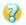 (Болванки для шляп. Теперь эта улица называется Верхней Радищевской.)В Москве много переулков, названных по названиям профессий людей, живших в них.. В Кожевническом переулке жили кожевники, в Колпачном – колпачники, в Плотниковом – плотники. Как ни странно, в Хамовническом переулке жили не хамы, а ткачи. А кто жил в Воротниковском переулке?(Стражники, или «воротники».) В княжеские времена Киев был настоящим Городом Мастеров. Одной из наиболее почитаемых была профессия тех, кого называли «чародеями, работающими у горна». О какой профессии идет речь?(Гончар – от слова «горньчар», т.е. «чародей, работающий у горна».) Плотники на Руси были непревзойдёнными строителями. Без единого гвоздя им было под силу и церковь срубить, и мост навести. Но примерно с 10-го века стали возводиться и каменные сооружения. Из камня и кирпича ставили не только стены, но и дома. Название новой профессии произошло от стройматериала, из которого делался кирпич, – глины. В то время слово «глина» звучало как «зъдъ», или «зод». Как же стала называться новая профессия и сооружения, возведённые такими мастерами?(Зодчий, который строил здание.) Когда в 12-13 вв. истопники на Руси занимались своим обычным делом, их основной пищей была рыба. Почему?(Потому,  что истопниками тогда называли пиратов, от слова «топить» суда.) Как при Петре I называли знаменосца?(Когда-то на Руси называли знамя прапором. А при Петре I прапорщиком стали называть знаменосца.) Представителя какой профессии на Руси называли «золотых дел мастер»?(Ювелира.) Во времена Екатерины II существовала профессия, люди которой выжигали с мундиров сусальное золото. Делалось это так: одежду клали на большие противни и засовывали в печь. Ткань истлевала, а золото стекало в приготовленные ведра. Сейчас название этой профессии в приложении к человеку приобрело крайне негативный оттенок. По словарю Ожегова, это плут, пройдоха, прижимистый человек. Что же это за профессия?(Выжига.) Почему на Руси купцы, торговавшие тканями, предпочитали нанимать продавцов маленького роста?(В старину ткань измеряли локтями. Локоть – расстояние от локтевого сустава до среднего пальца. У маленького продавца локоть короче, денег за отрез ткани можно получить больше.)компромиссы для достижения общей цели. В завершение мероприятия ведущие вручили ребятам памятные призы от Центра занятости. 4 станция. игры «Ваши знания – вашей профессии»1. Подсказка «Зашифрованные слова». Задание: отгадать, какие известные пословицы русского языка зашифрованы картинками, вписать ответы в пустые клеточки, а затем с помощью выделенных букв составить ключевое слово. 2. Подсказка «Ребусы». Задание: разгадать ребусы, а затем из выделенных букв составить ключевое слово. 3. Подсказка «Символы стран мира» Задание: 1) отгадать, каким странам мира соответствуют данные символы; 2) расшифровать слово, обозначающее местонахождение следующей подсказки. 4. Подсказка «Ботанический филворд». Задание: 1) двигаясь от буквы к букве вверх или вниз, вправо или влево, найти в сетке названия 22 деревьев и кустарников, вычеркнуть их; 2) из оставшихся букв составить ключевое слово. 5. Подсказка «Шифр». Задание: Сначала с помощью ключа нужно расшифровать буквы, а затем составить из них слово. 6. Подсказка «Тест». Задание: чтобы узнать местонахождение следующей подсказки, нужно ответить на вопросы теста и вписать соответствующие правильным ответам буквы в пустые клеточки. 7. Подсказка «Цветная путаница». Задание: восстановить перепутанные названия цветов, вписать ответы в пустые клеточки, и тогда по вертикали можно будет прочитать ключевое слово. 8. Подсказка «Спортивная». Задание: разгадать кроссворд, вписав в него названия всех видов спорта, изображённых на картинках, а затем из выделенных букв составить ключевое слово. 9. Подсказка «Пазл». Организатору квеста нужно разрезать картинку по пунктирным линиям и спрятать кусочки пазла в выбранном месте (согласно придуманной цепочке поиска). Задача игроков – собрать пазл и по восстановленной картинке узнать место, где находится следующая подсказка. 10. Подсказка «Перевёртыши ТВ-передач». Задание: отгадать перевёрнутые названия известных ТВ-передач. Пример подсказки: «Кавказские чебуреки» («Уральские пельмени») 11. Подсказка «Крылатые фразы из кинофильмов». Задание: вспомнить, из каких известных фильмов приведены фразы, вписать названия фильмов в пустые клеточки, а затем из выделенных букв составить ключевое слово. 12. Подсказка «Сказочные объявления». Задание: нужно отгадать, кому из известных сказочных персонажей принадлежат эти шуточные объявления; вписать имена сказочных героев в пустые клеточки; из выделенных букв составить два слова и узнать, где находится следующая подсказка. Пример из подсказки: Предлагаю услуги по проведению огненного и пиротехнического шоу. Незаменимый работник! Пригласив меня, вы оцените поговорку: «Одна голова – хорошо, а несколько – лучше!» (Змей Горыныч). 13. Подсказка «В мире животных». Задание: отгадать, кому из представителей животного мира наиболее всего подходят приведенные ниже поговорки в качестве девизов, вписать ответы в пустые клетки, а затем из выделенных букв составить ключевое слово. Пример из подсказки: «Горбатого могила исправит!» (верблюд).21.  Сценарий квеста «Ключи от профессий»1.  Пояснительная запискаЦель: сформировать у обучающихся позитивные установки и уважительное отношение к разным видам рабочих профессий.Задачи:1) формирование представления о социальной роли труда и значимости профессий «ландшафтный дизайнер», «логист», «крановщик», «лесничий»;2) воспитание уважения к результатам труда людей данных профессий;3) обогащение тематики профессионально-ролевых игр;4) обучение обучающихся способам взаимодействия со сверстниками в командных играх;5) расширение словарного запаса обучающихся по теме «Профессии».Оборудование и материалы:Ватман, фломастеры, карандаши, раздаточный материал, материалы для проведения мастер-классов, звуковое оборудование, ноутбук.Ожидаемый результат: В процессе игры играющие получают возможность самостоятельно выбирать и структурировать материал, анализировать полученную информацию, учиться самостоятельно, принимать решение, работать в команде. Получают глубокое представление о профессиях и специальностях, что дает воспитанникам  возможность более четко сформировать свой профессиональный выбор.2.  Содержание и ход квестаОбучающиеся входят в актовый зал и рассаживаются на местах.Звучит песня «Кем стать?» сл. Е.Плотниковой муз. Г. ШадуловойВедущий: Здравствуйте.  Мы сегодня с вами познакомимся с некоторыми профессиями и специальностями. И знакомится, мы будем играя. Вы готовы к испытаниям?Ведущий: Я предлагаю вам совершить увлекательное путешествие в город профессий «Мастерград». Согласны ли вы?В нашем городе много станций с разными названиями. На каждой вас ждут хранители ключей. Они расскажут вам о различных интересных профессиях и научат вас некоторым премудростям в своей работе. А  чтобы вы не заблудились, мы отправляем вам карту с маршрутами по городу и своих помощников. Тогда желаю вам счастливого пути и ярких впечатлений. - Предлагаю внимательно рассмотреть маршрут вашего путешествия.На каждой станции вас ожидают творческие и практические мастер-классы, связанные с профессией этой станции. После выполненного мастер-класса, вам будут заданы 5 вопросов по данной станции, на которые вы должны будете ответить, ответы будут фиксироваться в определенном бланке. На каждом этапе за выполненное задание участники получают ключ, цвета своей команды. Станция «Ландшафтная»Представитель ЦЗ:- Здравствуйте, ребята! Попробуйте угадать какая у меня профессия?(Показывает презентацию о профессии «Ландшафтный дизайнер»)Ландшафтный дизайнер:- Ребята, как вы думаете, что это за профессия? – (ответы обучающихся)– Кто из вас работал в своем саду? Скажите, пожалуйста, что необходимо для работы? – (Ответы обучающихся)– Молодцы ребята, все эти предметы нужны человеку, чтобы сделать наш сад красивым. И сейчас мы с вами попробуем себя в роли ландшафтного дизайнера.Мастер-класс «Создание макета объектов садово-парковогои ландшафтного строительства»Содержание: Обучающиеся создают макет различных деревьев.Инструменты и материалы предоставляются.После выполненного мастер-класса задаются 5 вопросов по данной станции, на которые должна ответить команда, ответы фиксируются в определенном бланке и команда получает ключ.Станция «Логистическая»Представитель ЦЗ: - Здравствуйте, ребята! Послушайте загадку о моей профессииПеревозки рассчитать,Все оформить, растаможитьГруз отправить и принять —Это Он тебе поможет (логист)Логист: Как она красиво называется. Основная задача логиста — обеспечить доставку товара из точки  А в точку В с минимальными затратами времени и денег, уложиться в сроки и не повредить товар.Мастер-класс «СОКОБАН»Содержание: Логическая игра-головоломка на игровом поле». Надо   разместить грузы - ящики, обозначенные квадратами на свои места с минимальным числом перемещений. После выполненного мастер-класса задаются 5 вопросов по данной станции, на которые должна ответить команда, ответы фиксируются в определенном бланке и команда получает ключ.Станция «Лесная»Представитель ЦЗ: Ребята, рад приветствовать вас! Свою профессию я зашифровал в ребусе. Попробуйте его расшифровать. Лесничий:- Как вы уже догадались, я Лесничий. И сегодня я вам предлагаю быть моимипомощниками Мастер-класс «Секреты лесных карт» Представитель Волжско – Камского заповедникаСодержание: Обучающимся необходимо правильно научиться читать лесные карты, и самим попробовать их составить.После выполненного мастер-класса задаются 5 вопросов по данной станции, на которые должна ответить команда, ответы фиксируются в определенном бланке и команда получает ключ.Станция «Строительная»Представитель ЦЗ: Добрый день, ребята! Вы попали на станцию «Строительная».На работе день-деньскойОн командует рукой.Поднимает та рукаСто пудов под облака. (Крановщик.)Кто же такой «крановщик», как вы думаете? Ответы.Крановщик (или машинист крана) – это рабочая профессия, требующая высокой квалификации и опыта. Основная задача крановщика заключается в управлении краном для поднятия  и перемещения грузов и обеспеченияи монтажных, сборочных, погрузочных работ.Мастер-класс «Флэш-моб Сигналы»Содержание: ведущий  показывает сигналы, обучающиеся повторяют.После выполненного мастер-класса задаются 5 вопросов по данной станции, на которые должна ответить команда, ответы фиксируются в определенном бланке и команда получает ключ.Команды и сопровождающие собираются в актовом зале, в котором вставляют все ключи в замки своего цвета, и демонстрируют бланки с ответами по профессиям ведущему. Баллы начисляются за правильно отвеченные ответы, за информационную составляющую бланков.По результату подсчета баллов объявляется победитель, и дарятся памятные подарки.ЗаключениеИтогом мероприятия профессионального ориентирования является наличие обдуманного, реально обоснованного личного профессионального плана выпускника, позволяющего ответить на вопросы: «представителем какой профессии я хочу стать; в каком учебном заведении приобрету эту профессию; где я буду работать через несколько лет», и на всякий случай, подобрать запасной вариант профессионального образования.